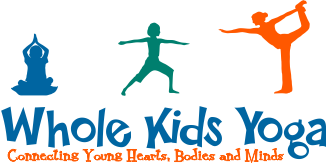 Kids Yoga at DES for K – 2nd GradeWhole Kids Yoga is excited to be back this Winter and is looking for new and returning yogis! This class will be fun and inspirational - full of playfulness, freedom and imagination. We will combine simple yoga poses with music, stories, games and relaxation. Your child will exercise motor, sensory and social skills while increasing self-confidence in a creative, non-competitive environment. Tuesdays 3:45 - 4:45January 10th – February 21st (no class on 1/17)Cost: $99 for 6 classesPlease complete the registration/waiver form on the back of this flyer and return it to school by January 9th. SPACE IS LIMITED Make Checks Payable to Davidsonville Elementary PTOContact: amy@wholekidsyoga.com or (917) 601-3431 with questions.More details about the class will be emailed once all registrations are received. www.wholekidsyoga.comStudent InformationFirst Name________________    Last Name_____________________________Parent’s Name _______________________________________Address _____________________________City ________________________________ State _________Zip Code____________Home Phone ___________________	Cell Phone ___________________Email __________________________________________Emergency Contact Name ________________________________Phone ______________________Student’s Birth Date ___/___/_____			Grade__________Please list any medical conditions, injuries or allergies __________________________________________________________________Student Waiver and Release AgreementI hereby acknowledge that I have been advised to consult with my physician with respect to any past or present injury, illness, health problem, or any other condition or medication that may affect my child's participation in the Whole Kids Yoga program.I hereby agree to irrevocably release and waive any claims that I have now or hereafter may have against Amy Starkey and Robin Countryman.
I am the parent and/or guardian of ________________________________________                                               Name of Child for whom I am registering.I have read this release and permission and fully understand its contents, and I have the full right and authority to execute this release and permission.___________________________________ ____________________Signature of parent or guardian 		Date